Publicado en Sevilla el 22/03/2022 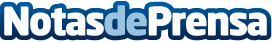 Formación Universitaria galardonada como una de las mejores instituciones de formación no presencialPremiada con el galardón Excelencia Educativa 2022 por la organización solidaria Gala Acción Social en colaboración con la Asociación Española de Escuelas de NegociosDatos de contacto:Formación Universitaria910783595Nota de prensa publicada en: https://www.notasdeprensa.es/formacion-universitaria-galardonada-como-una Categorias: Nacional Educación Emprendedores Recursos humanos Premios http://www.notasdeprensa.es